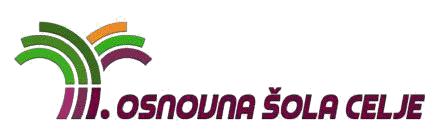 Osnovna šola omogoča učencem, da si v prihodnjem šolskem letu iz učbeniškega sklada izposodijo učbeniški komplet.Ob izteku šolskega leta morate učbenike vrniti šoli. Če bo kakšen učbenik uničen ali pa ga ne boste vrnili, boste morali obkoncu šolskega leta poravnati stroške nakupa novega.Izposojevalnina učbeniških kompletov je za vse učence brezplačna.Skrbnik učbeniškega sklada:Ravnatelj:Tadej GregorcAleksander VerhovšekVsi učenci III. OŠ Celje so avtomatično vključeni v učbeniški sklad šole. ČE SI UČENEC NE BO IZPOSODIL UČBENIKOV, VAS PROSIMO, DA TO JAVITE NA ELEKTRONSKI NASLOV tadej.gregorc@3os-celje.si.OSTALE ŠOLSKE POTREBŠČINE za 6. razred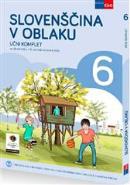 SLOVENŠČINASLOVENŠČINA V OBLAKU 6: samostojni delovni zvezek za slovenščino v 6. razredu,založba Rokus Klett, EAN: 9789612717087mali 60-listni zvezek, 1 velik 80-listni zvezekANGLEŠČINAH. Puchta et al.: THINK 1, delovni zvezek za angleščino v 6. razredu, založba Rokus Klett, EAN:9789612719487velik črtan zvezekMATEMATIKAL. Željko, A. Verbinc, M. Vatovec; MATEMATIKA 6: samostojni delovni zvezek, 1. del,Mladinska knjiga, EAN: 9789610143482L. Željko, A. Verbinc, M. Vatovec; MATEMATIKA 6: samostojni delovni zvezek, 2. del,Mladinska knjiga, EAN: 9789610143499velik zvezek, nizki karo, geotrikotnik, šestilo, svinčnikZGODOVINA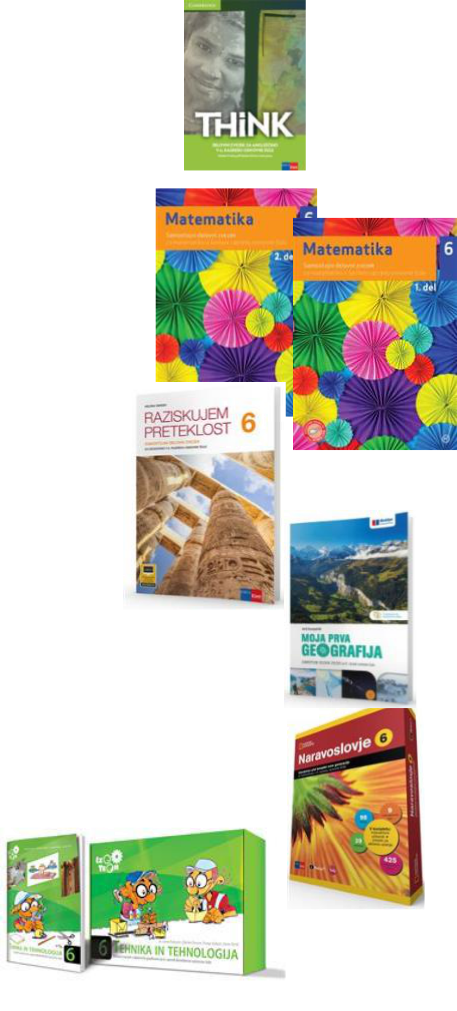 H.	Verdev:	RAZISKUJEM	PRETEKLOST	6:	samostojni	delovni	zvezek,založba Rokus Klett, EAN: 97896127170631 velik črtan zvezekGEOGRAFIJAJ.	Senegačnik:	MOJA	PRVA	GEOGRAFIJA:	samostojni  delovni	zvezek,	založbaModrijan, EAN: 97896170530051 velik črtan zvezek za uporabo v 6. in 7. razredu, Atlas sveta za osnovne in srednje šoleNARAVOSLOVJEI. Devetak et al.:  NARAVOSLOVJE 6 iROKUS+, interaktivni učni komplet nove generacije zanaravoslovje, založba Rokus Klett, EAN: 9789612716288TEHNIKA IN TEHNOLOGIJAZ. Puncer, D. Slukan, J. Virtič, S. Fošnarič: TEHNIKA IN TEHNOLOGIJA 6(prenovljeno): delovni zvezek z delovnim gradivom, založba Izotech, EAN:9789619104859dva trikotnikaGLASBENA UMETNOSTzvezek iz 5. razredaLIKOVNA UMETNOST:Material za pouk likovne umetnosti bomo naročili v šoli (plačilo preko položnice). S ceno boste seznanjeni na 1.roditeljskem sestanku v septembru.1 velik brezčrtni zvezekŠPORTcopati, ki ne drsijo, dres ali kratke hlače in majicoGOSPODINJSTVO1 velik črtan zvezek iz 5. razredaTEHNIKA (če boš obiskoval/a IP)A. Papotnik: TEHNIKA 3, delovno gradivo z navodili za tehniko kot izbirni predmet v 6. razredu osnovnešole, založba Izotech, EAN: 9789616740340SEZNAM ŠOLSKIH POTREBŠČIN V ŠOLSKEM LETU 2020/21SEZNAM ŠOLSKIH POTREBŠČIN V ŠOLSKEM LETU 2020/21SEZNAM ŠOLSKIH POTREBŠČIN V ŠOLSKEM LETU 2020/21SEZNAM ŠOLSKIH POTREBŠČIN V ŠOLSKEM LETU 2020/216. razredPREDMETUČBENIK – UČBENIŠKI SKLADUČBENIK – UČBENIŠKI SKLADUČBENIK – UČBENIŠKI SKLADSLOVENŠČINAM. Blažič et al.: NOVI SVET IZ BESED 6: berilo, založba Rokus Klett, EAN:M. Blažič et al.: NOVI SVET IZ BESED 6: berilo, založba Rokus Klett, EAN:M. Blažič et al.: NOVI SVET IZ BESED 6: berilo, založba Rokus Klett, EAN:M. Blažič et al.: NOVI SVET IZ BESED 6: berilo, založba Rokus Klett, EAN:9789612716271MATEMATIKAJ. Berk, J. Draksler, M. Robič: SKRIVNOSTI ŠTEVIL IN OBLIK 6, založbaJ. Berk, J. Draksler, M. Robič: SKRIVNOSTI ŠTEVIL IN OBLIK 6, založbaJ. Berk, J. Draksler, M. Robič: SKRIVNOSTI ŠTEVIL IN OBLIK 6, založbaJ. Berk, J. Draksler, M. Robič: SKRIVNOSTI ŠTEVIL IN OBLIK 6, založbaRokus Klett, EAN: 9789612712938Rokus Klett, EAN: 9789612712938Rokus Klett, EAN: 9789612712938ANGLEŠČINAH. Puchta, P. Lewis J. et al :  THINK 1, Rokus Klett, EAN: 9789612719494H. Puchta, P. Lewis J. et al :  THINK 1, Rokus Klett, EAN: 9789612719494H. Puchta, P. Lewis J. et al :  THINK 1, Rokus Klett, EAN: 9789612719494H. Puchta, P. Lewis J. et al :  THINK 1, Rokus Klett, EAN: 9789612719494GEOGRAFIJAJ. Senegačnik:  MOJA PRVA GEOGRAFIJA, založba  Modrijan, EAN:J. Senegačnik:  MOJA PRVA GEOGRAFIJA, založba  Modrijan, EAN:J. Senegačnik:  MOJA PRVA GEOGRAFIJA, založba  Modrijan, EAN:J. Senegačnik:  MOJA PRVA GEOGRAFIJA, založba  Modrijan, EAN:9789612416997ZGODOVINAG. Škraba, O. Janša-Zorn, A. Kastelic: SPOZNAVAJMO ZGODOVINO,G. Škraba, O. Janša-Zorn, A. Kastelic: SPOZNAVAJMO ZGODOVINO,G. Škraba, O. Janša-Zorn, A. Kastelic: SPOZNAVAJMO ZGODOVINO,G. Škraba, O. Janša-Zorn, A. Kastelic: SPOZNAVAJMO ZGODOVINO,ZGODOVINAzaložba Modrijan, EAN: 9789616465670založba Modrijan, EAN: 9789616465670založba Modrijan, EAN: 9789616465670NARAVOSLOVJEDOTIK NARAVE 6, založba  Rokus Klett, EAN:DOTIK NARAVE 6, založba  Rokus Klett, EAN:DOTIK NARAVE 6, založba  Rokus Klett, EAN:9789612718596TEHNIKA IN TEHNOLOGIJAS. Fošnarič, Puncer, Slukan, Virtič: TEHNIKA IN TEHNOLOGIJA, založbaS. Fošnarič, Puncer, Slukan, Virtič: TEHNIKA IN TEHNOLOGIJA, založbaS. Fošnarič, Puncer, Slukan, Virtič: TEHNIKA IN TEHNOLOGIJA, založbaS. Fošnarič, Puncer, Slukan, Virtič: TEHNIKA IN TEHNOLOGIJA, založba(za šolsko uporabo)Izotech, EAN: 9789616740265Izotech, EAN: 9789616740265Izotech, EAN: 9789616740265LIKOVNA UMETNOSTT. Tacol, Č. Frelih, J. Muhovič, D. Zupančič: LIKOVNO IZRAŽANJE 6,T. Tacol, Č. Frelih, J. Muhovič, D. Zupančič: LIKOVNO IZRAŽANJE 6,T. Tacol, Č. Frelih, J. Muhovič, D. Zupančič: LIKOVNO IZRAŽANJE 6,T. Tacol, Č. Frelih, J. Muhovič, D. Zupančič: LIKOVNO IZRAŽANJE 6,(za šolsko uporabo)Založba Karantanija, EAN: 9789616525787Založba Karantanija, EAN: 9789616525787Založba Karantanija, EAN: 9789616525787GLASBENA UMETNOSTA. Pesek: GLASBA 6 (PRENOVLJENO), založba Mladinska knjiga, EAN:A. Pesek: GLASBA 6 (PRENOVLJENO), založba Mladinska knjiga, EAN:A. Pesek: GLASBA 6 (PRENOVLJENO), založba Mladinska knjiga, EAN:A. Pesek: GLASBA 6 (PRENOVLJENO), založba Mladinska knjiga, EAN:9789610123903S. Femc Knaflič, A. Štucin: GOSPODINJSTVO ZA VSAK DANS. Femc Knaflič, A. Štucin: GOSPODINJSTVO ZA VSAK DANS. Femc Knaflič, A. Štucin: GOSPODINJSTVO ZA VSAK DANGOSPODINJSTVO6 – PRENOVLJENO, založba  Rokus Klett,6 – PRENOVLJENO, založba  Rokus Klett,6 – PRENOVLJENO, založba  Rokus Klett,EAN (prenovljeni): naknadnoEAN (prenovljeni): naknadnoEAN (prenovljeni): naknadno